Directions to The Cumbria Rural Business and Skills Centre, Dunmail Hub, Newton Rigg Estate, Penrith, CA11 0AA.If arriving from the South, exit the M6 at junction 40, following signs for Penrith.  At the first roundabout after the motorway take a left and follow signs to Newton Rigg.Having crossed over the motorway take a right and follow this road to the Estate.  After passing Sewborwens Farm on the left, ignore the South Entrance and The Drive to the right and take the third right to enter at the North Entrance, sign posted for Equine.Take the immediate right into the Car Park.  What 3 Words – seasonal.inhaler.inhabited Ample free parking is available.  If arriving from the North, exit the M6 at junction 41 and follow the signs for Wigton.On exiting the roundabout take the first left sign posted Newton Rigg and Newton Reigny.  At a T junction turn left.At the Sun Inn pub on your right take a left up a small hill.  Follow this road though Newton Reigny and enter the Newton Rigg Estate via the North Entrance, signposted for Equine.Take the immediate right into the Car Park.  Ample free parking is available.  To find the car park using what3words use: seasonal.inhaler.inhabited Upon leaving your vehicle, head towards the semi-detached houses  but before reaching them take the foot path with a large building to your left handside.  Take the 3 steps up towards a road way and the Dunmail building is facing you to the right.To find the building using what3words use: brew.tone.universal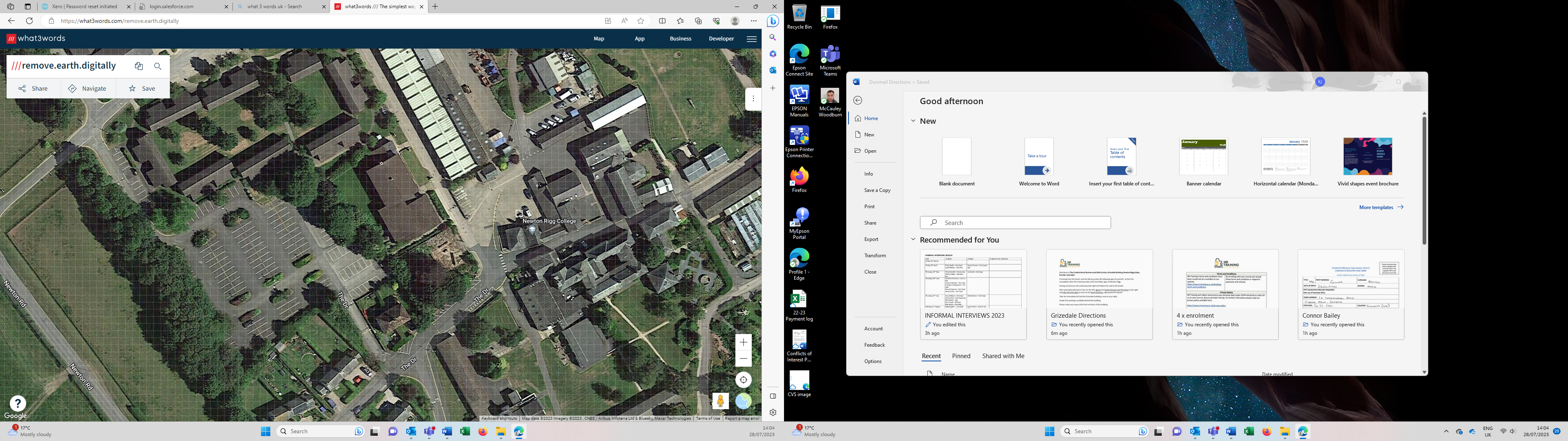 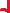 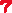 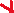 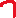 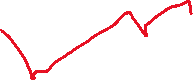 